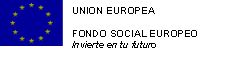 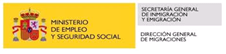 Programa integral d’inserció laboral individual:El programa té l‘objectiu de facilitar la inserció laboral de les persones immigrants  en situació de vulnerabilitat, mitjançant la realització d’itineraris individuals d’inserció adaptats a les necessitats de cada persona.  El model d’intervenció està basat en l’adquisició d’eines, habilitats i competències per afrontar amb èxit i garantir l’accés al mercat laboral.Les accions del programa son:Descoberta de les competències clau i transversals.Anàlisi de l’ocupabilitat.Recerca de feina.Formació professionalitzadora bàsica en: auxiliar de cuina i atenció a domicili a persones dependents.Formació en alfabetització digital.Formació en habilitats socials i socioprofessionals.Seguiment posterior al curs. “Programa cofinanciado por el Fondo Social Europeo (FSE) en el marco del programa operativoLucha contra la Discriminación. Programa integral de inserción laboral itinerarios individualizados Ministerio de empleo y Seguridad social. Secretaria General de Inmigración y Emigración”